ХАНТЫ-МАНСИЙСКИЙ АВТОНОМНЫЙ ОКРУГ– ЮГРА (Тюменская область)ИЗБИРАТЕЛЬНАЯ КОМИССИЯМУНИЦИПАЛЬНОГО ОБРАЗОВАНИЯГОРОДСКОГО ПОСЕЛЕНИЯ КУМИНСКИЙПОСТАНОВЛЕНИЕ14 июля  2015 года						                                                            	    №13пгт. КуминскийОб установлении времени, на которое предоставляются помещения, находящиеся в государственной и муниципальной собственности, для проведения агитационных публичных мероприятий в форме собраний на выборах депутатов представительного органа муниципального образования городского поселения КуминскийВ соответствии с пунктом 3 статьи 53 Федерального закона от 12 июня 2002 года № 67-ФЗ «Об основных гарантиях избирательных прав и права на участие в референдуме граждан Российской Федерации», избирательная комиссия муниципального образования городское поселение Куминский  постановляет:1. Установить 2 часа в качестве времени, на которое кандидату, его доверенным лицам безвозмездно предоставляются помещения, находящиеся в государственной или муниципальной собственности, собственником, владельцем помещений для проведения агитационных публичных мероприятий в форме собраний.2. Разместить настоящее постановление на сайте муниципального образования городское поселение Куминский.Председатель
избирательной комиссии муниципального образования Куминский


А.Г.Корецкая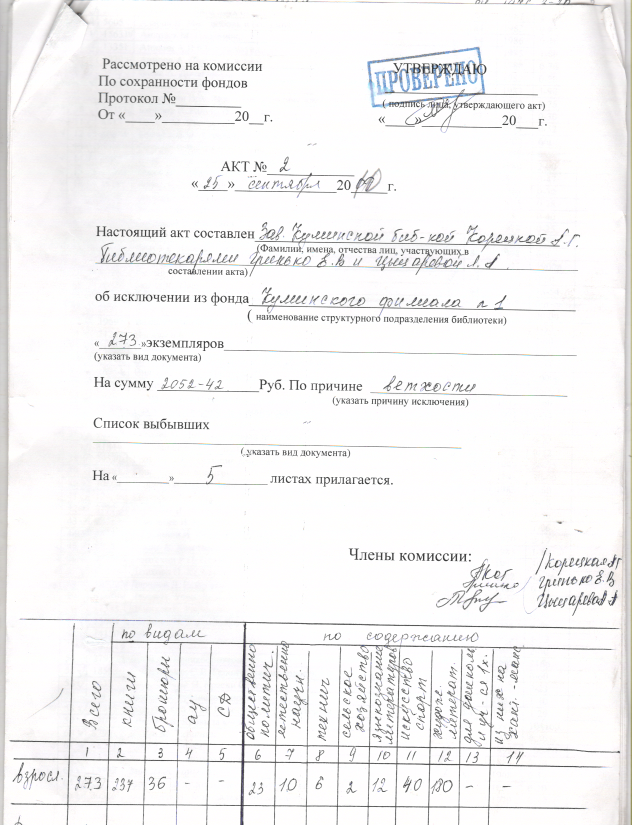 Секретарьизбирательной комиссии муниципального образования Куминский


И.Н.Прокопишина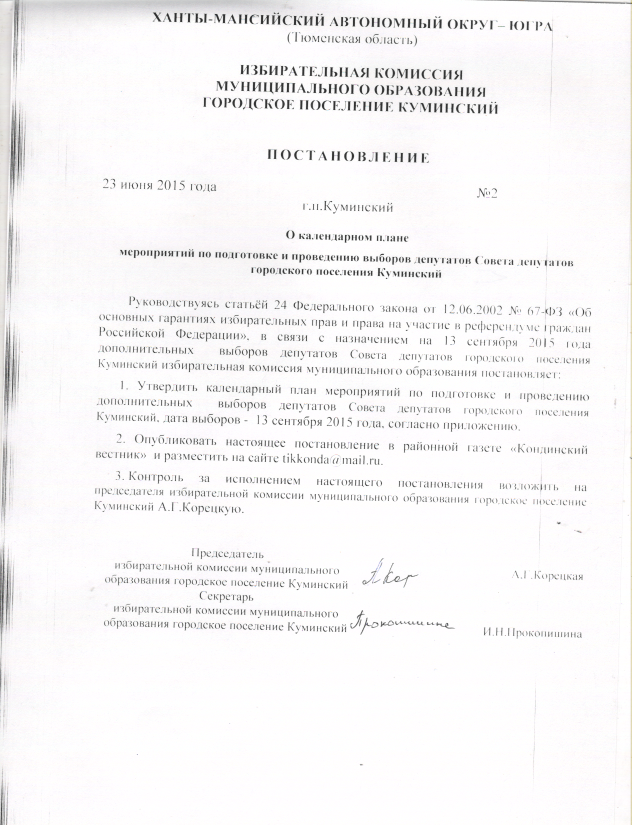 